AUTORIZZAZIONE VIAGGIO D’ISTRUZIONEAL DIRIGENTE SCOLASTICO ITET “CASSANDRO – FERMI – NERVI”BARLETTAIl	sottoscritto____________________________________________________	e la sottoscritta__________________________________________________________________genitori dell’alunno/a______________________________________________. della classe__________ dell’ITET “Cassandro– Fermi – Nervi” di Barletta del plesso: CASSANDRO                                   FERMI	                                NERVI 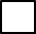 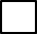 AUTORIZZANOla partecipazione del/lla proprio/a figlio/a al viaggio d’istruzione, accettando quanto previsto nel programma di viaggio di cui alla comunicazione n. 371., impegnandosi a versare sin da subito entro il 18 aprile 2024. il versamento di 35 euro	per:META: RomaDATA: 6 maggio 2024COSTO DA VERSARE SUBITO: € 35,00      InoltreDICHIARANOdi liberare la scuola da ogni responsabilità per quanto riguarda l’incolumità del/la proprio/a figlio/a, delle persone e delle cose derivanti da inosservanza da parte dello/a stesso/a delle disposizioni impartite dagli insegnanti o da cause indipendenti dall’organizzazione scolastica.Data …………………………………………..	Firme dei genitori:________________________________________             ______________________________________